       КАРАР                                                                                  ПОСТАНОВЛЕНИЕ «19» январь  2018 й.                № 6                    «19 » января 2018 г.Об определении перечня объектов для отбывания осужденным иобязательных работ.     В соответствии со ст.49 УК РФ и ст.25 УИК РФ, наказание в виде обязательных работ отбывается в местах, определяемых органами местного самоуправления по согласованию с уголовно-исполнительными инспекциями В связи с необходимостью создания условий для отбывания данного вида наказаний и определения перечня объектов ПОСТАНОВЛЯЮ:1 .Утвердить прилагаемый перечень объектов для отбывания наказания в виде обязательных работ на территории сельского поселения Ишмухаметовский сельсовет муниципального района Баймакский район Республики Башкортостан. Обязательные работы заключаются в выполнении осужденными, в свободное от основной работы или учебы время не оплачиваемых общественно полезных работ.2.Управляющему	делами Администрации СП предоставить фронт работ, подготовить места и здания, орудия и средства труда, обеспечить соблюдение правил охраны труда и техники безопасности, производственной санитарии.3. Признать утратившим силу постановление Администрации сельского поселения Ишмухаметовский  сельсовет муниципального района Баймакский район Республики Башкортостан № 4 от 20.04.2010 года «Об определении места отбывания наказаний в виде обязательных работ».4.Контроль	 за выполнением осужденными определённых для них работ, уведомление уголовно-исполнительной инспекции при уклонении осужденными  отбывания наказания, возложить на управляющий делами сельского поселения Ишмухаметовский сельсовет. Глава сельского поселения Ишмухаметовский сельсовет                         Ф.С.Рахматуллин.       Приложение № 1             СОГЛАСОВАНО                                       	УТВЕРЖДАЮНачальник филиала по                                Глава  сельского  поселенияБаймакскому району ФКУ УИИ                    Ишмухаметовский  сельсоветУФСИН России по РБ                                   муниципального района БаймакскийПодполковник внутренней службы              район Республики Башкортостан_______________ З.Ф. Байзигитова.               _____________ Ф.С.Рахматуллин.“ _____” _________________ 2018г.                “ ____” _________________ 2018г.Распределение объектов для проведения наказания в виде обязательных работ на территории сельского поселения Ишмухаметовский сельсовет муниципального района Баймакский районУправляющий делами                       З.Х.Калимуллина.БАШ?ОРТОСТАНРЕСПУБЛИКА№Ы БАЙМА? РАЙОНЫ 
МУНИЦИПАЛЬ РАЙОНЫНЫ*
ИШМ)Х»М»Т АУЫЛ СОВЕТЫ
АУЫЛ БИЛ»М»№Е
ХАКИМИ»ТЕ453652, Байма7 районы, Ишм0х2м2т ауылы, Дауыт урамы,1Тел: (34751) 4-55-96  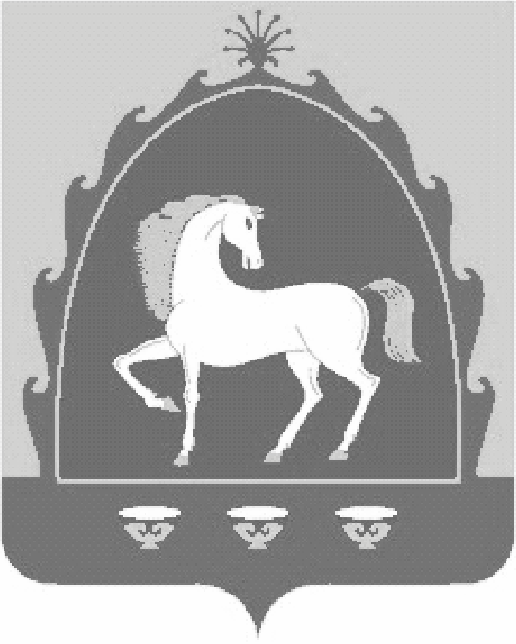 РЕСПУБЛИКА БАШКОРТОСТАНАДМИНИСТРАЦИЯ 
СЕЛЬСКОГО ПОСЕЛЕНИЯ
ИШМУХАМЕТОВСКИЙ СЕЛЬСОВЕТ
МУНИЦИПАЛЬНОГО РАЙОНА
БАЙМАКСКИЙ РАЙОН453652, Баймакский район, с. Ишмухаметово, ул. Даутова ,1Тел: (34751) 4-55-96Наименование организации Виды и характер работ Количество рабочих мест Администрация сельского поселения Ишмухаметовский сельсовет Работы по благоустройству  территории сельского поселения 10